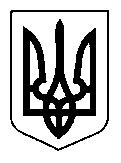 УКРАЇНАЩАСЛИВЦЕВСЬКА  СІЛЬСЬКА  РАДАГЕНІЧЕСЬКОГО  РАЙОНУ  ХЕРСОНСЬКОЇ ОБЛАСТІ  РІШЕННЯLХІІІ СЕСІЇ   VІІ   СКЛИКАННЯвід 27.04.2018  № 1004Про збільшення статутного капіталуКП «МАКС-ІНВЕСТ»Щасливцевської сільської ради.         Розглянувши заяву директора КП «МАКС-ІНВЕСТ» Щасливцевської сільської   ради    Сальникова   О.В.  про  виділення коштів  на  проведення  робіт  з  поточного  ремонту  Меморіального комплексу   по  вул.     Виноградна, 2-д,   та  благоустрою  прилеглої  території по вул.. Азовська, 1-3 в с. Генічеська Гірка (96000 гривень), керуючись п. п. 27,29,30 ст.26 Закону України «Про місцеве самоврядування в Україні», сесія Щасливцевської сільської радиВИРІШИЛА:1. Збільшити статутний капітал КП «МАКС-ІНВЕСТ» Щасливцевської сільської ради на  96000  гривень за рахунок коштів сільського бюджету.2. Затвердити статутний капітал КП«МАКС - ІНВЕСТ»  Щасливцевської сільської ради у сумі   4805400  гривень.3.Затвердити нову редакцію Статуту КП «МАКС-ІНВЕСТ» Щасливцевської сільської ради (ідентифікаційний  код  юридичної  особи 37289355)  згідно з додатком  до  цього  рішення.4. Зобов’язати директора КП «МАКС - ІНВЕСТ» Щасливцевської сільської ради Сальникова О.В. зареєструвати нову  редакцію Статуту у Генічеській РДА у визначений законом термін.5. Головному бухгалтеру внести відповідні зміни до сільського бюджету.6. Контроль за виконанням покласти на постійну депутатську  комісію з  питань  бюджету, управління комунальною власністю.Сільський  голова                                                    В.О. Плохушко